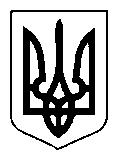 УКРАЇНАЩАСЛИВЦЕВСЬКА  СІЛЬСЬКА  РАДАГЕНІЧЕСЬКОГО  РАЙОНУ  ХЕРСОНСЬКОЇ ОБЛАСТІ                                                        РІШЕННЯL   СЕСІЇ   VІІ  СКЛИКАННЯ від 23.10.2017  № 787Про  виділення  коштів Комунальній  установі  з  капітального  	будівництва  об’єктів  соціально-культурного і  комунального  призначення Щасливцевської  сільської  ради         Розглянувши  заяву  начальника  Комунальної  установи  з  капітального  будівництва  об’єктів  соціально-культурного  і  комунального  призначення Щасливцевської  сільської  ради  В.  Г.  Мірошниченко, про виділення коштів  на  будівництво  вуличного  освітлення, керуючись  ст.  26  Закону  України  «Про  місцеве  самоврядування  в  Україні»,  сесія  Щасливцевської  сільської  радиВИРІШИЛА:1. Виділити  кошти  Комунальній  установі  з  капітального  будівництва  об’єктів  соціально-культурного  і   комунального  призначення Щасливцевської сільської  ради  на :Будівництво вуличного освітлення  вул. Р. Кузнєцова   та  Сивашська  села  Щасливцеве  Генічеського району  Херсонської  області  у  сумі  691116 грн.Комунальну  установу  з  капітального  будівництва  об’єктів  соціально-культурного  і  комунального  призначення Щасливцевської  сільської  ради  визначити  замовником  об’єкту   «Будівництво  вуличного  освітлення вул. Р. Кузнєцова  та Сивашська  с.  Щасливцеве   Генічеського  району  Херсонської  області».3.   Контроль  за  виконанням  покласти  на  постійну  депутатську  комісію питань  бюджету,  управління  комунальною  власністю. Сільський голова                                                                  В.О. Плохушко 